ZESTAW V      OD 20.05.2020   DO  24.05.2020Dzień 1: Dorysuj drugą część ilustracji z lewej strony.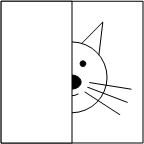 Dzień 2: Połącz ze sobą takie same ilustracje do odpowiednich kropek z lewej strony do prawej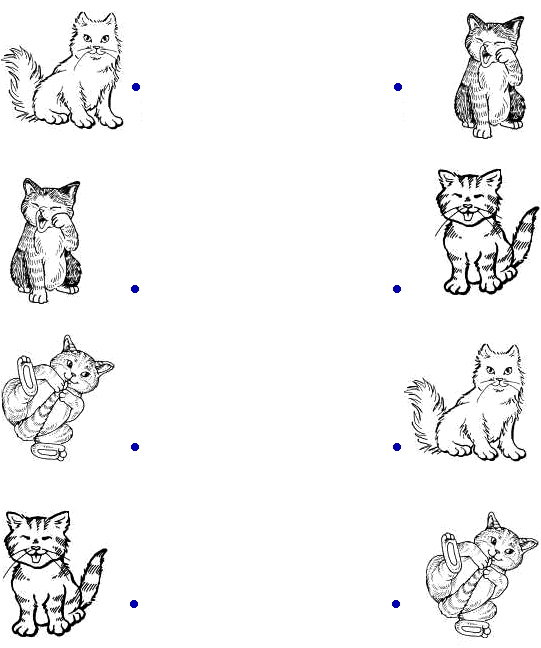 Dzień 3: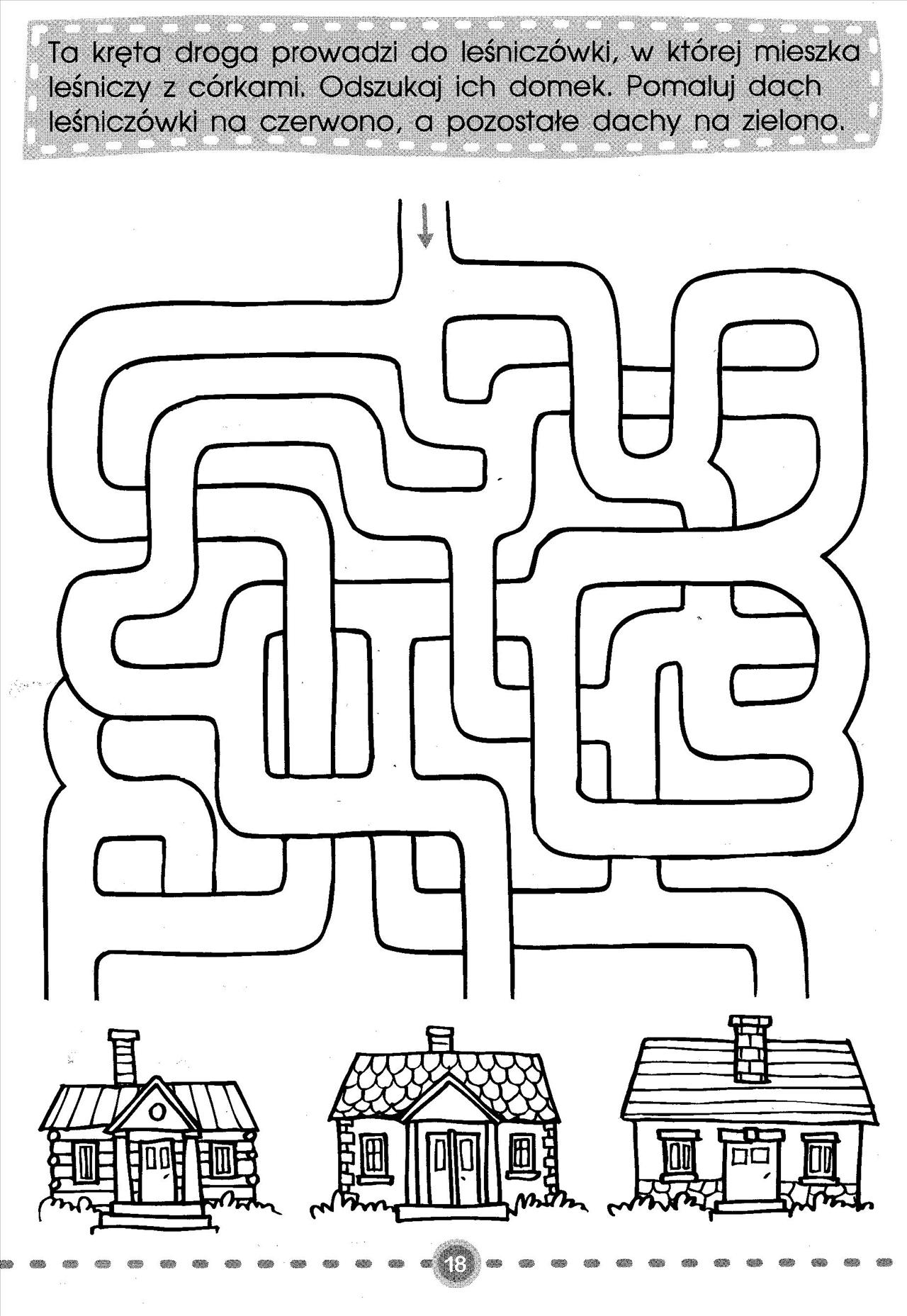 Dzień  4 : 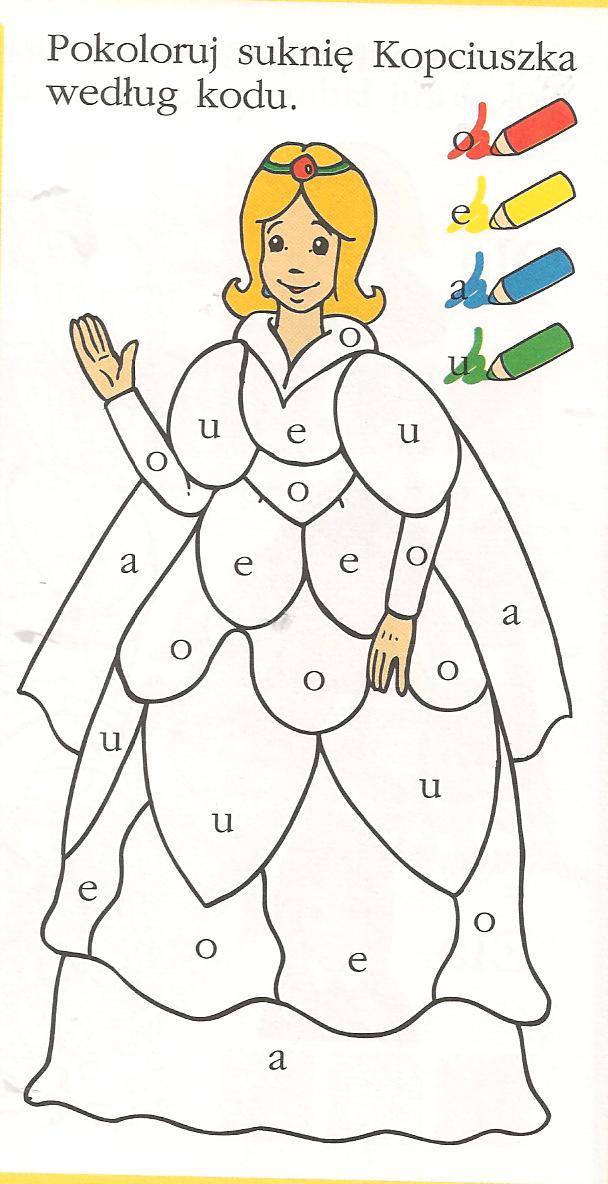 Dzień 5: Połącz w pary wyrazy, które się rymują.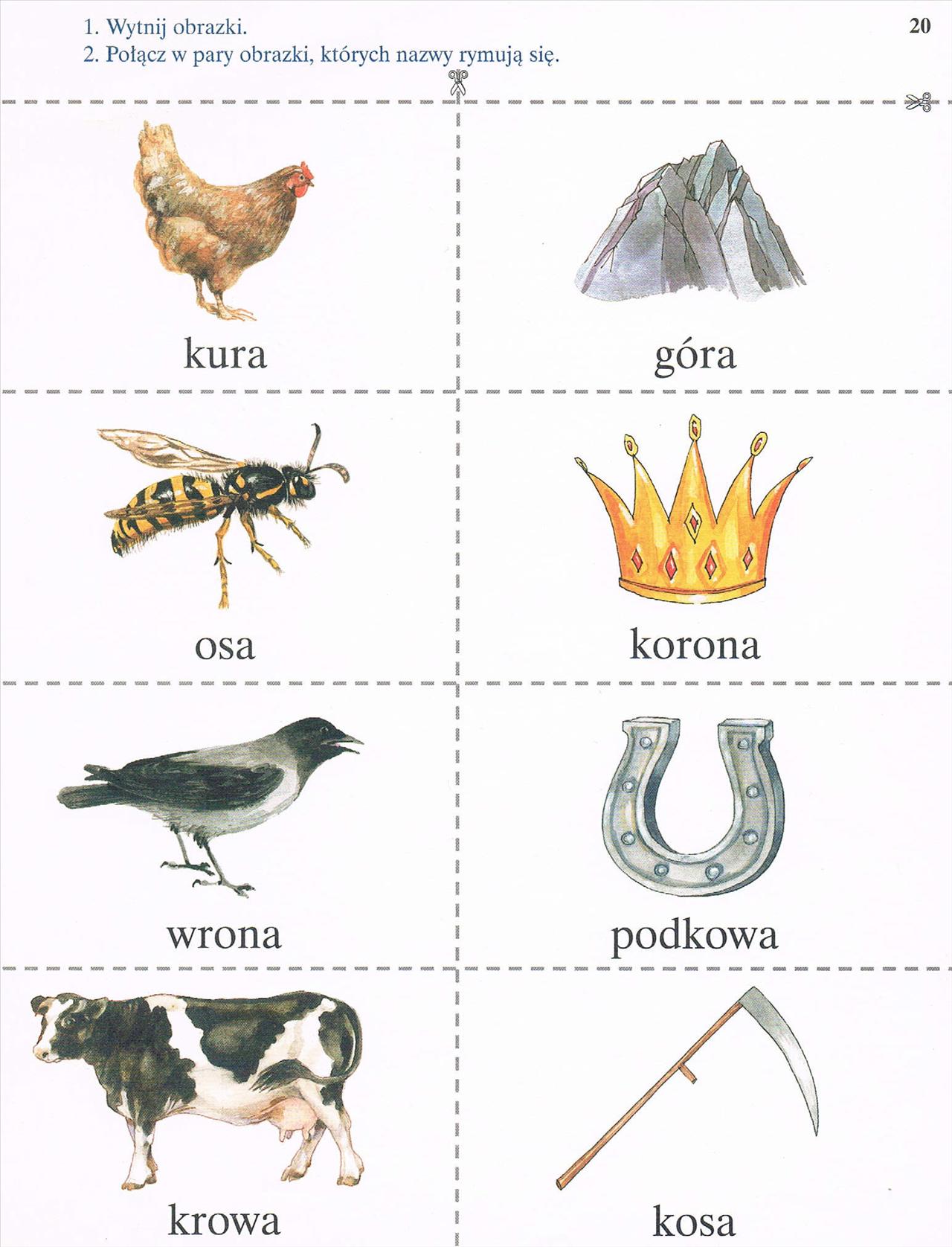 